	6.pielikumsPriekules novada pašvaldības domes2015.gada 29.oktobra sēdes protokolam Nr.15,6.§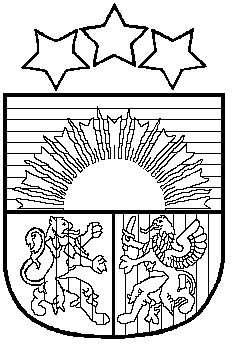 LATVIJAS REPUBLIKAPRIEKULES NOVADA PAŠVALDĪBAS DOMEReģistrācijas Nr. 90000031601, Saules iela 1, Priekule, Priekules novads, LV-3434, tālrunis 63461006, fakss 63497937, e-pasts: dome@priekulesnovads.lvLĒMUMSPriekulē2015.gada 29.oktobrī                     	                                                                             Nr.156.Par apkures pakalpojumu apmaksu ēkā Aizputes ielā 6, Priekulē, Priekules novadāAr 2015.gada 26.marta Priekules novada pašvaldības lēmumu (prot.Nr.5, 33.§) „Par Priekules pilsētā esošā īpašuma nodošanu apsaimniekošanā”, nekustamais īpašums Aizputes iela 6, Priekule, Priekules novads, kadastra numurs 6415 506 0004, kas sastāv no ēkas (kadastra numurs 6415 006 0056), nodots apsaimniekošanā SIA „Priekules nami”, reģ. Nr. 42103020465, sākot ar 2015.gada 1.jūniju. Ēkā Aizputes iela 6, Priekulē ir atsevišķas neiznomātas un neizmantotas telpas.SIA „Priekules nami” norāda, ka neiznomātās telpas nepamatoti sadārdzina apsaimniekošanas pakalpojumu izmaksas pārējiem ēkas telpu nomniekiem, tādēļ pašvaldībai būtu jāapmaksā apsaimniekotāja izrakstītie rēķini par neizmantoto telpu apkuri.Apkures periodā nomnieka apsaimniekošanas izmaksas papildus veido izdevumi par apkures pakalpojuma nodrošināšanu, par ko nomniekam atsevišķi tiek izrakstīts rēķins. Neizmantoto telpu kopplatība var mainīties atkarībā no telpu iznomāšanas pieprasījuma.Ievērojot, ka šai ēkai nepieciešami lieli ieguldījumi un remonta darbi, lai mazinātu ēkas Aizputes ielā 6, apsaimniekošanas zaudējumus un veicinātu ēkas apsaimniekošanu un pārvaldīšanu atbilstoši likuma „Par pašvaldībām” 15.panta pirmās daļas 1.punktam, kas nosaka, ka pašvaldības autonomā funkcijas ir organizēt iedzīvotājiem komunālos pakalpojumus (ūdensapgāde un kanalizācija; siltumapgāde …) Priekules novada pašvaldībai, kā ēkas īpašniecei ir  jāveic apkures pakalpojumu apmaksa proporcionāli neizmantoto telpu platībai, līdz brīdim, kad telpas tiek nodotas nomā.Ar 2014.gada 30.decembra Priekules novada pašvaldības lēmumu (prot.Nr.23, 6.§) „Par apkures tarifa noteikšanu Aizputes iela 6, Priekulē, Priekules novads”, sākot ar 2015.gada 1.janvāri apkures tarifs apkures sezonā (septiņus mēnešus gadā) ir noteikts 2.20  euro/m2  mēnesī bez PVN.Pamatojoties uz likuma „Par pašvaldībām 15.panta pirmās daļas 1.punktu, Priekules novada pašvaldības 2014.gada 30.decembra lēmumu (prot.Nr.23, 6.§) „Par apkures tarifa noteikšanu Aizputes iela 6, Priekulē, Priekules novads”, atklāti balsojot PAR - 10 deputāti (Vija Jablonska, Inita Rubeze, Inese Kuduma, Rigonda Džeriņa, Vaclovs Kadaģis, Andis Eveliņš, Mārtiņš Mikāls, Arta Brauna, Gražina Ķervija, Andris Džeriņš); PRET -  nav; ATTURAS -  nav; Priekules novada pašvaldības dome NOLEMJ:Noteikt, ka Priekules novada pašvaldība sedz SIA „Priekules nami” izdevumus par neiznomāto telpu apkuri ēku īpašumā Aizputes ielā 6, Priekulē, Priekules nov., sākot ar 2015.gada 1.oktobri līdz brīdim, kad telpas tiek nodotas nomā. Apkures tarifs par neiznomātām telpām apkures sezonā ir 2.20  euro/m2  mēnesī bez PVN.Rēķins par neiznomāto telpu apkuri tiek iesniegts pašvaldībā nākošajā mēnesī pēc apkures pakalpojuma sniegšanas un tiek apmaksāts 10 darba dienu laikā no rēķina saņemšanas dienas.Lēmums stājas spēkā ar tā pieņemšanas dienu.Izsūtāms:SIA „Priekules nami”, finanšu nodaļas vadītājai P.Andersonei;Pašvaldības domes priekšsēdētāja        					      V.Jablonska